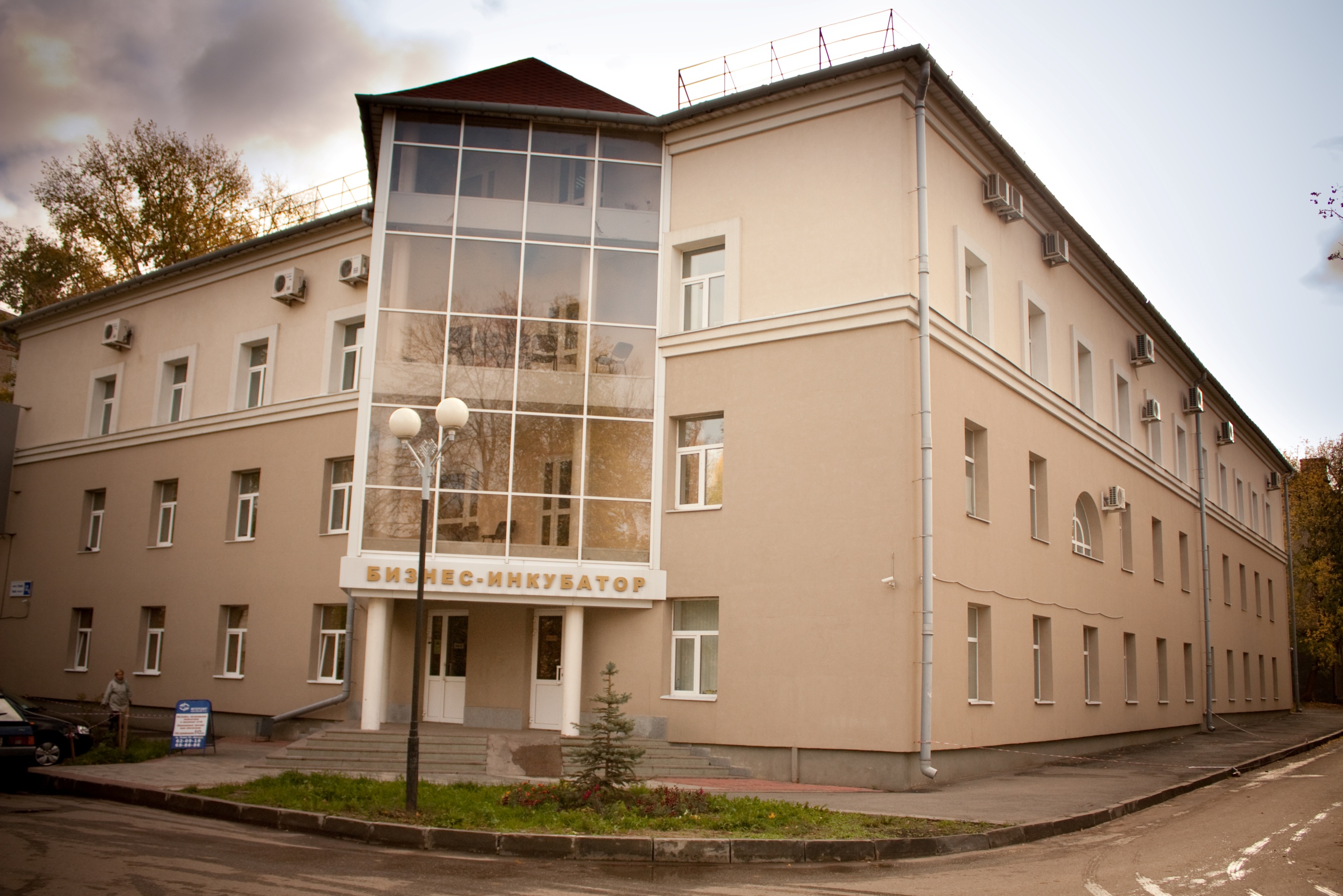 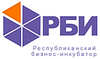 РЕСПУБЛИКАНСКИЙ БИЗНЕС-ИНКУБАТОРСделай шаг к созданию собственного бизнесаРБИ. Большая поддержка - малому бизнесу.г. Чебоксары, 2013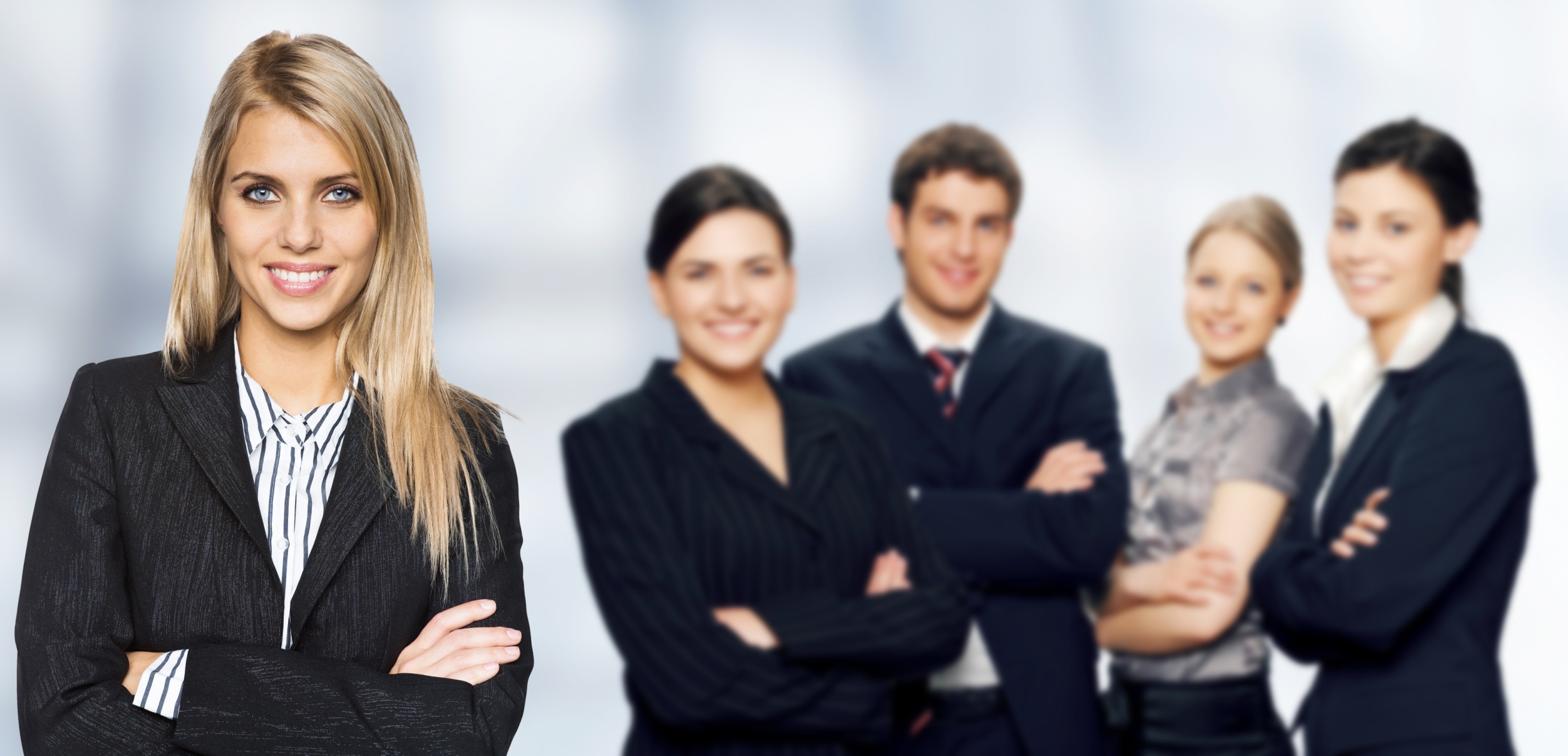 Если ты с нами – ты силен!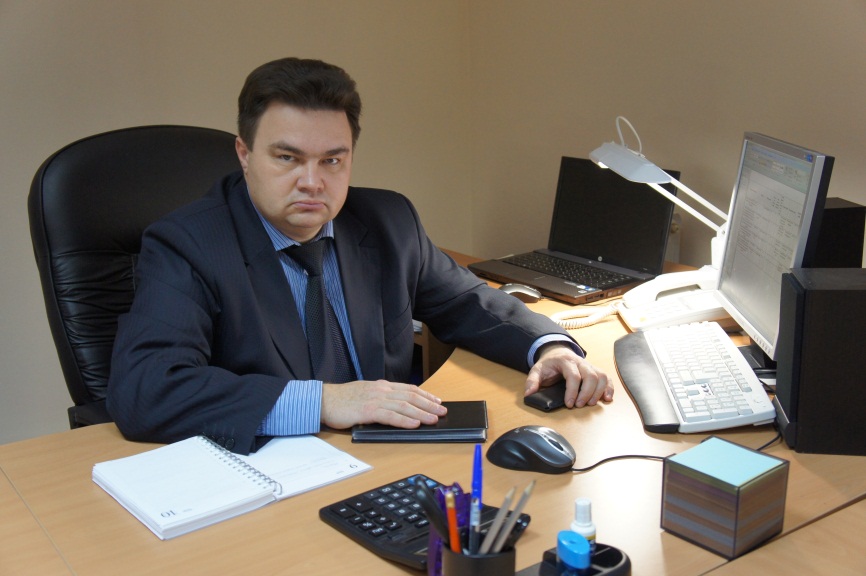 «Развитие малого бизнеса – это принципиальная политика руководства Чувашской Республики. Именно поэтому она ориентирована на создание благоприятных условий для предпринимательства и формирования соответствующих мер и механизмов поддержки этого важного сектора экономики.Для того, чтобы вы сориентировались в бурном море современных бизнес-отношений и предпринимательства был создан Республиканский бизнес-инкубатор»Руководитель Республиканского бизнес-инкубатораМ.Г. ЯковлевЧто такое бизнес-инкубатор?Бизнес-инкубатор – это не стены, это предпринимательский дух.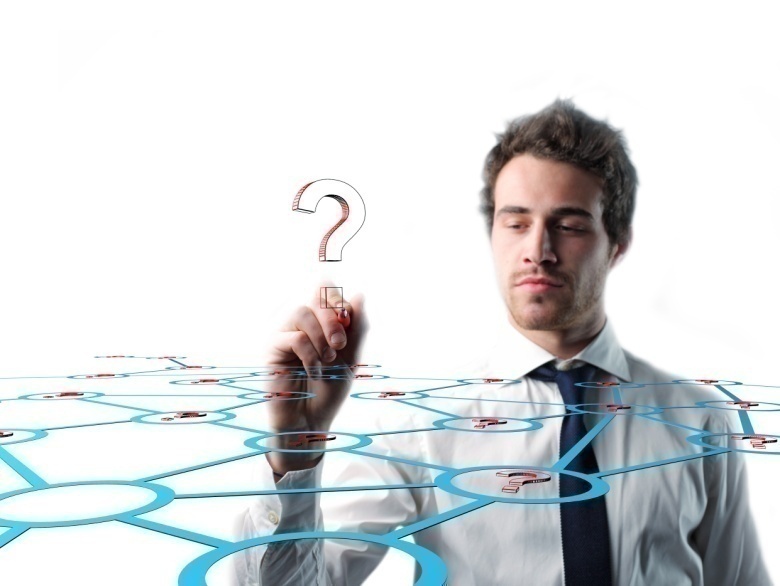 Это место где создаются и предоставляются благоприятные условия для «выращивания» предпринимателей и бизнеса из новых идей и новых проектов.Это то место, где предприниматель становится бизнесменом, где любому владельцу качественной, перспективной и инновационной идеи, воплощенной в готовый проект, оказывают профессиональную помощь в развитии и продвижении его бизнеса.Главная задача бизнес-инкубатора — помочь тем, кто открывает собственное дело, особенно в начальной стадии. Наибольшую пользу предпринимателям в бизнес-инкубаторе приносит полная концентрация на предпринимательских задачах.Бизнес-инкубатор оказывает малым предприятиям целый спектр услуг: аренда офисных помещений, секретарских, консалтинговых, бизнес-образования и бизнес-планирования, а также в ряде случаев помогает в выходе на межрегиональный и зарубежный рынки. Конечным продуктом деятельности бизнес-инкубатора является независимый предприниматель, хорошо адаптированный к условиям рыночной среды.«Инкубация - это уникальное и в высокой степени гибкое сочетание процессов развития бизнеса, инфраструктуры и персонала, предназначенное для создания благоприятных условий для развития и выращивания новых малых предприятий через предоставление им поддержки на ранних этапах развития и становления» (Ассоциация бизнес инкубаторов Великобритании)Республиканский бизнес-инкубатор в Чувашии открылся 13 июля 2006 года. Управляющая компания - Автономное учреждение Чувашской Республики «Республиканский бизнес-инкубатор по поддержке малого и среднего предпринимательства и содействию занятости населения» Министерства экономического развития, промышленности и торговли Чувашской Республики.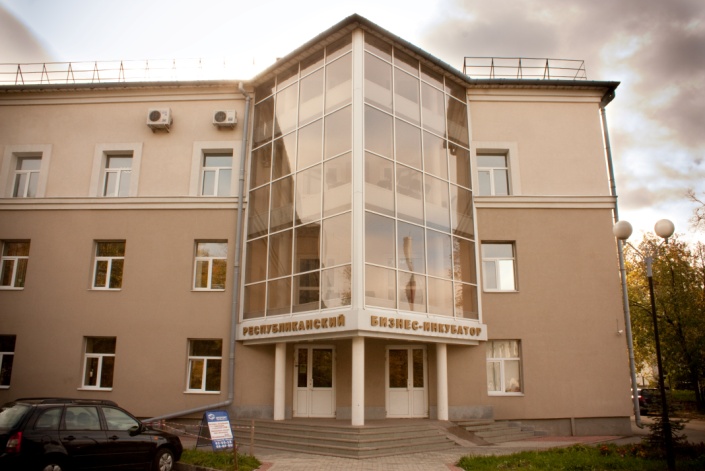 Миссия РБИ - формирование благоприятного предпринимательского климата для активизации процесса создания новых и развития действующих субъектов малого предпринимательства Чувашской Республики.Оказание эффективной поддержки вновь созданным и молодым субъектам малого предпринимательства осуществляется путём предоставления комплекса услуг и ресурсов, включающих в себя: обеспечение субъектов малого предпринимательства площадью на льготных условиях аренды, средствами связи, оргтехникой, необходимым оборудованием, проведение обучения персонала, оказание консалтинговой поддержки по принципу «оперативная помощь», разработку бизнес-планов и множество других услуг.Основные задачи РБИ:стимулирование предпринимательской активности в сфере малого бизнеса Чувашской Республики;создание благоприятных стартовых условий для основателей своего дела;выявление перспективных для развития экономики Чувашской Республики проектов малого предпринимательства;содействие производству конкурентоспособных товаров, а также развитию и стабилизации предприятий - местных товаропроизводителей;создание новых рабочих мест;повышение профессионального уровня предпринимательской деятельности;формирование благоприятного общественного мнения о значимости развития малого и среднего бизнеса.Руководитель – Яковлев Михаил Георгиевичe-mail:  mail@rbi21.ruПриемная:Тел./факс (8352) 62-12-77, 62-65-08Офис-менеджер – Ильина Олеся Владимировнаe-mail: mail@rbi21.ruПреимущества размещения в Республиканском бизнес-инкубатореБизнес-инкубатор обладает существенными преимуществами для обучения амбициозных предпринимателей, развития малых предприятий путем предоставления им комплекса услуг и ресурсов, необходимых для эффективного развития:снижение накладных, особенно административных расходов;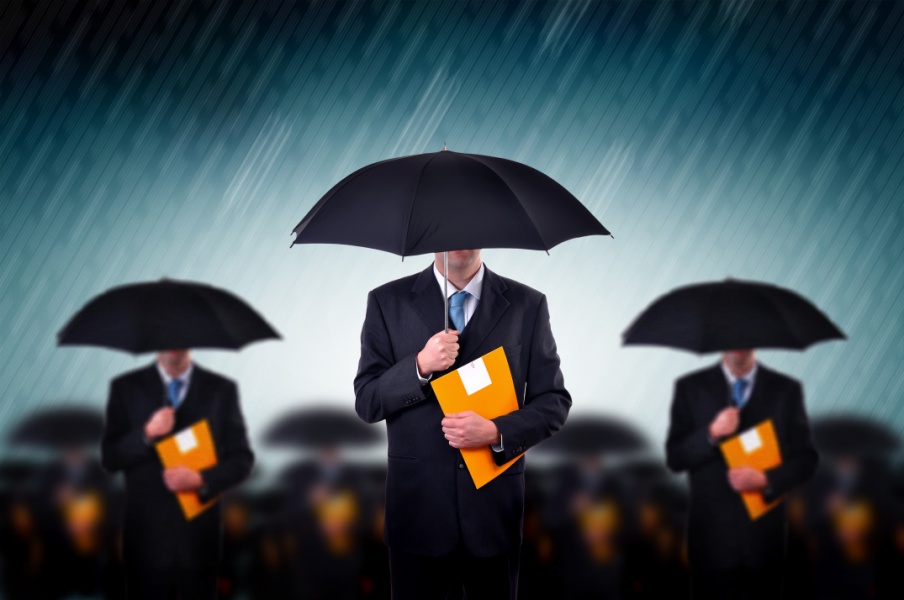 контакты с другими клиентами, что способствует неформальному обмену опытом организации бизнеса и решению вопросов, возникающих на начальной стадии функционирования фирмы;короткий путь к государственной финансовой поддержке; установление контактов с банками и венчурными инвесторами, а также с заказчиками и поставщиками;оказание бесплатной консультационной помощи по экономическим, правовым и бухгалтерским вопросам;помощь в разработке бизнес-планов, обоснований для инвестиций и поиска инвесторов, анализ финансовой деятельности компании;гибкость предложения площадей в случае роста фирмы;меньшая стоимость аренды оборудованных офисов по сравнению со стоимостью аренды помещений вне инкубатора;факт, что субъекты малого и среднего предпринимательства являются резидентами бизнес-инкубатора, уже дает их клиентам определенную долю уверенности в качестве предоставляемых услуг, создавая имидж надежной и стабильной компании;инфраструктура бизнес-инкубатора способствует эффективному обмену информацией и обсуждению коммерческих вопросов непосредственно в стенах бизнес-инкубатора. Конференц-залы оборудованы необходимой презентационной техникой и членам бизнес-инкубатора предоставляются на льготной основе; бизнес-инкубатор предоставляет комплекс офисных услуг (копирование, распечатка, ламинирование, брошюровка, факс и прочее), возможность подключения к сети Интернет;удобное месторасположение бизнес-инкубатора: расположение в центре города в непосредственной близости от важных для работы бизнеса учреждений, в частности, налоговая инспекция. Структура Республиканского бизнес-инкубатора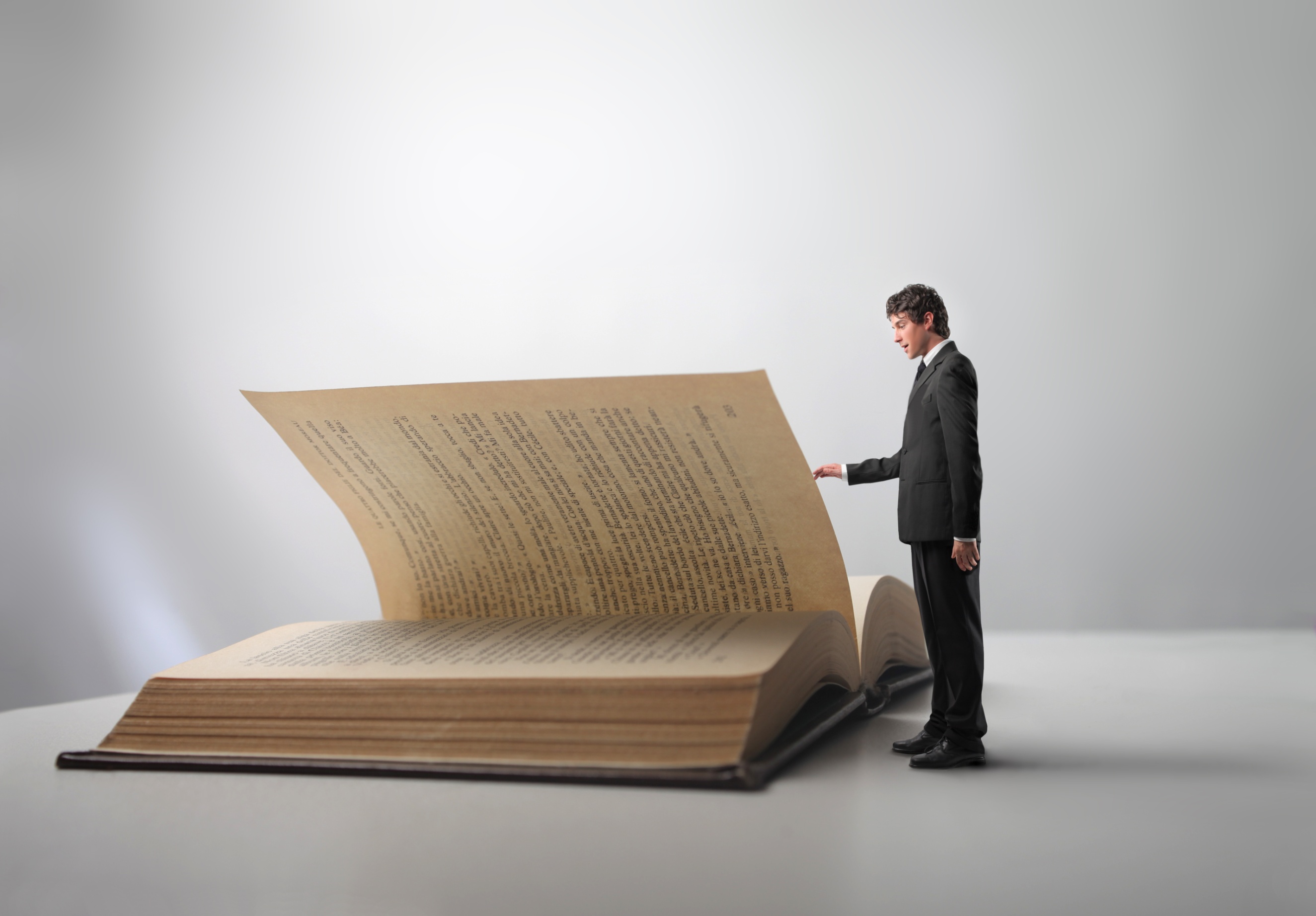 Отдел экономики и содействия занятости населенияГосударственные услугиЛьготные услугиОтдел экономики и содействия занятости населения:Тел./факс (8352) 62-29-09Начальник отдела – Моисеев Игорь Витальевич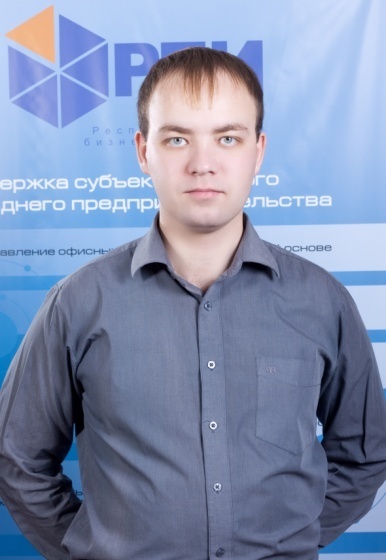  e-mail: opp1@rbi21.ru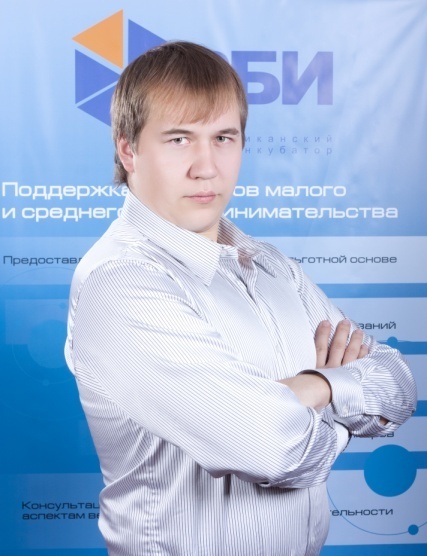 Главный консультант – Сергеев Александр Вячеславович e-mail: opp2@rbi21.ru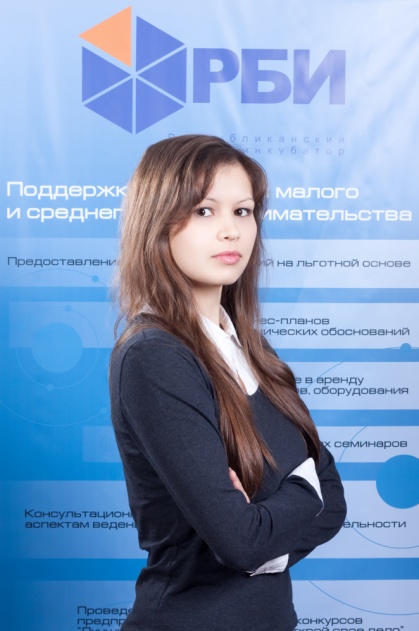 Главный консультант – Ефремова Татьяна Юрьевнаe-mail: opp4@rbi21.ruГлавный консультант – Чекалин Сергей Валерьевичe-mail: opp5@rbi21.ruКонсультант – Гайнутдинова Мария Сергеевнаe-mail: opp3@rbi21.ruГОСУДАРСТВЕННЫЕ УСЛУГИПроведение консультаций субъектов малого и среднего предпринимательства и граждан, желающих открыть собственный бизнесПроведение  Дней малого и среднего предпринимательствав районах и городах Чувашской РеспубликиОрганизация и проведение Дней малого и среднего предпринимательства проводится с участием органов исполнительной власти, глав районов и городов Чувашской Республики, иных представителей районных и городских администраций, государственных надзорных органов и предпринимательского сообщества. Мероприятия призваны информировать субъектов малого и среднего предпринимательства Чувашской Республики о формах и методах государственной поддержки, о происходящих изменениях в законодательстве и о возможностях, которыми могут воспользоваться предприниматели.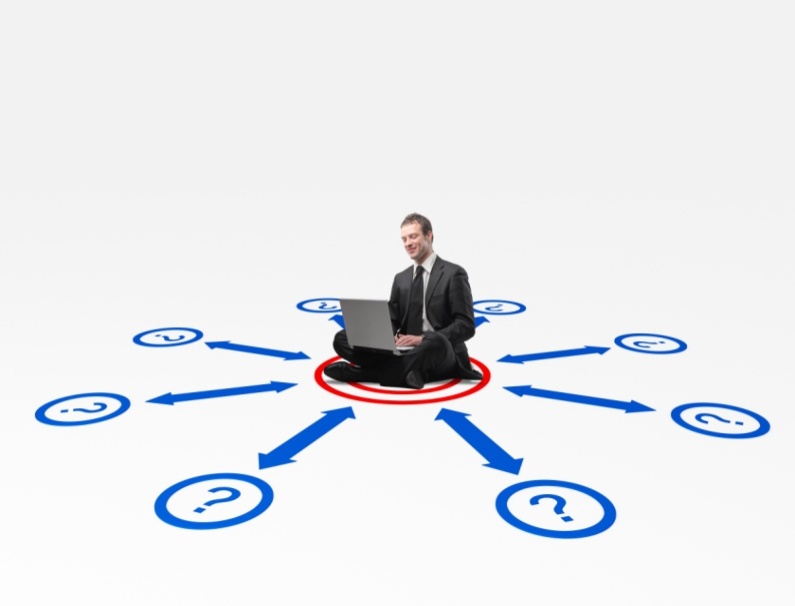 В период за 2008-2012 годы в муниципальных районах и городских округах Чувашской Республики проведено 130 Дней малого и среднего предпринимательства. На мероприятиях присутствовало около 5496 субъектов малого и среднего предпринимательства. В 2012 году проведено 26 Дней малого и среднего предпринимательства, в которых приняло участие 1096 субъектов малого и среднего предпринимательства и граждан, желающих открыть собственный бизнес.Содействие субъектам малого и среднего предпринимательства и гражданам, желающим открыть собственный бизнес, в разработке бизнес-планов и технико-экономических обоснований на бесплатной основеБизнес-план (или в сокращенной форме ТЭО) инвестиционного проекта предназначен для:- получения инвестиций из различных источников (банки, инвестиционные компании, органы власти);- анализа и прогноза показателей деятельности предприятия в целях принятия эффективных управленческих решений.АУ Чувашской Республики «РБИ» Минэкономразвития Чувашии разрабатывает бизнес-планы следующих видов:Экспресс бизнес-планы (ТЭО)Стандартный финансовый план, реализованный в таблицах в формате Microsoft Word с расчетом ожидаемого финансового результата проекта, необходимых финансовых ресурсов и сроков их погашения. Этот вариант подходит для предварительной оценки бизнес-плана на этапе start-up.Стандартный бизнес-планПолноценный бизнес-план с описанием технологических процессов, необходимых финансовых, производственных и трудовых ресурсов, с оценкой сложившейся рыночной ситуации в данной отрасли. Стандартный бизнес-план включает финансовый план, реализованный в таблицах в формате Microsoft Word. Этот вариант бизнес-плана может использоваться для привлечения инвесторов, соучредителей, для получения кредита и государственной поддержки в различных формах.Эксперт бизнес-планСтандартный бизнес-план, но с проведением глубоких маркетинговых исследований рынка.       Услуга по разработке бизнес-плана (технико-экономического обоснования) на бесплатной основе субъекту малого и среднего предпринимательства предоставляется один раз. Все последующие бизнес-планы (ТЭО) выполняются АУ Чувашской Республики «РБИ» Минэкономразвития Чувашии на основании отдельного договора по льготным расценкам.Необходимые условия для предоставления субъекту малого и среднего предпринимательства, или гражданину, желающему открыть собственный бизнес, осуществляющему или предполагающего осуществлять свою деятельность на территории Чувашской Республики, услуги по разработке бизнес-плана (технико-экономического обоснования) на бесплатной основе:наличие письма-ходатайства органа местного самоуправления и отраслевого органа исполнительной власти Чувашской Республики или государственного учреждения службы занятости населения по месту жительства гражданина об оказании содействия субъекту малого и среднего предпринимательства или гражданину, желающему открыть собственный бизнес, в разработке бизнес-плана (ТЭО);предоставление субъектом малого и среднего предпринимательства иных документов и информации, необходимых для разработки бизнес-плана (ТЭО).Проведение среди предпринимателей и молодежи конкурсов:«Лучший предприниматель года»  и «Открой свое дело»Конкурс «Лучший предприниматель года» и ему подобные рассчитаны на то, чтобы выявлять и поощрять молодых бизнесменов, которые проявили себя лучше других за период длиною в год.Основные цели конкурса «Лучший предприниматель года»: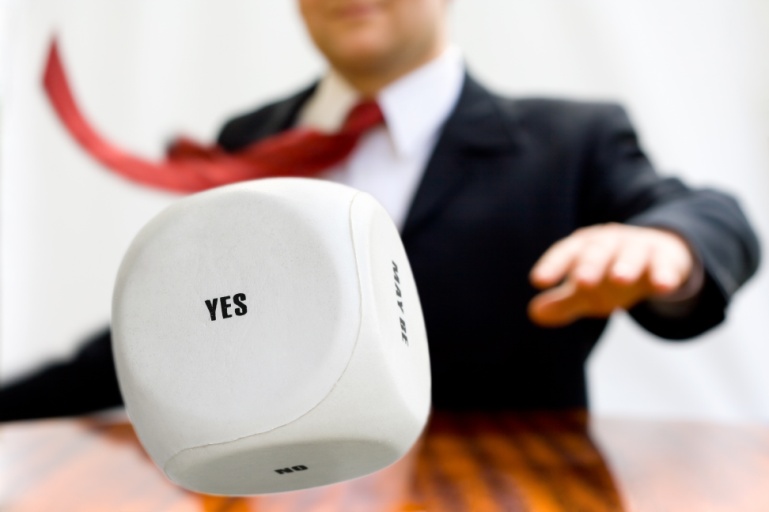 расширение и обобщение опыта предпринимательской деятельности в Чувашской Республике;формирование положительного имиджа и подтверждение социальной значимости предпринимательской деятельности;пропаганда идей и опыта эффективного предпринимательства, в том числе с использованием средств массовой информации;пропаганда благотворительности и меценатства в предпринимательской среде.Основные цели конкурса «Открой свое дело»:формирование среди молодежи положительного имиджа предпринимательской деятельности;формирование среди молодежи предпринимательских навыков;пропаганда идей и опыта эффективного предпринимательства, в том числе с помощью средств массовой информации.Конкурс проводится с присуждением призовых мест по следующим номинациям:         «Лучшее малое предприятие года» (за высокие показатели социально-экономического развития и инвестиционную активность в сфере малого предпринимательства);«Лучшее среднее предприятие года» (за высокие показатели социально-экономического развития и инвестиционную активность в сфере среднего предпринимательства);«Лучший предприниматель года» (за высокие показатели социально-экономического развития и инвестиционную активность в сфере малого и среднего предпринимательства);«Лучшая социально-ответственная компания года» (за успешную реализацию социальной политики на предприятии, предоставление дополнительных социальных гарантий, не регламентированных Трудовым кодексом Российской Федерации);«Успешный старт» (за высокие показатели финансово-хозяйственной деятельности, достигнутые в сжатые сроки и высокую социальную активность);«Лучшее инновационно-активное предприятие года» (за успешную реализацию инновационных проектов, внедрение наукоемких технологий);«Лучший сельхозтоваропроизводитель 2012 года» (за высокие показатели производства продукции сельского хозяйства);«Лучший молодой предприниматель года» (за успешную предпринимательскую деятельность);«Лучший предприниматель в области народно-художественных промыслов и ремесел 2012 года» (за успешную предпринимательскую деятельность в области народных художественных промыслов и ремесел).Проведение маркетинговых социологических исследований, в том числе в муниципальных образованиях по вопросам организации и ведения предпринимательской деятельности с выявлением проблем малого и среднего предпринимательстваЦелью исследования является получение максимально достоверной и объективной информации о состоянии, характере, тенденциях, условиях функционирования, перспективах развития малого и среднего предпринимательства (далее - СМСП) на территории Чувашской Республики, в том числе: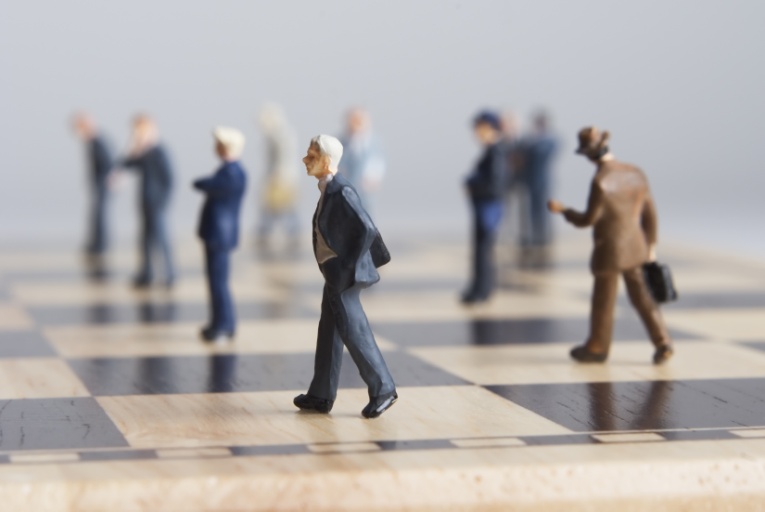 - выявление основных проблем, препятствующих развитию малого бизнеса в республике, в том числе выявление административных барьеров при развитии малого предпринимательства, изучение проблем взаимоотношений предпринимателей с контролирующими органами;- определение основных направлений дальнейшей государственной поддержки развития СМСП в современных условиях.Основными задачами маркетингового социологического исследования являются:- выявление существующих проблем СМСП, сравнение их с результатами исследований, проведенных в предыдущих периодах;- выявление эффективности действующей нормативной правовой базы в сфере малого и среднего предпринимательства и направлений ее совершенствования;- административные барьеры взаимодействия СМСП с республиканскими и местными органами власти, естественными монополиями;- риски предпринимательства, криминальная угроза бизнесу;- финансово-кредитный механизм и материально-техническое обеспечение СМСП;- кадровое обеспечение и подготовка кадров для СМСП.Проведение обучающих семинаров по различным аспектам ведения предпринимательской деятельностиПроведение регулярных образовательных программ для субъектов малого и среднего предпринимательства и граждан, желающих открыть собственный бизнес, по актуальным вопросам ведения предпринимательской деятельности. 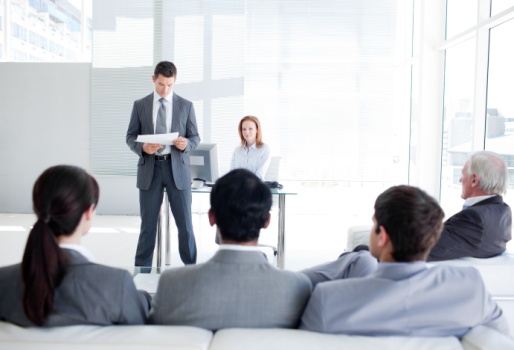 Подготовка и выпуск информационных изданий по вопросам, связанным с ведением предпринимательской деятельностиИздание актуальных информационных изданий в помощь предпринимателю, позволяющих повысить уровень предпринимательской грамотности. Информационное обеспечение предпринимательской литературой, позволяет быть в курсе действующих форм государственной поддержки, повысить уровень бизнес культуры и финансовой грамотности, сконцентрировать внимание на росте своих возможностей. 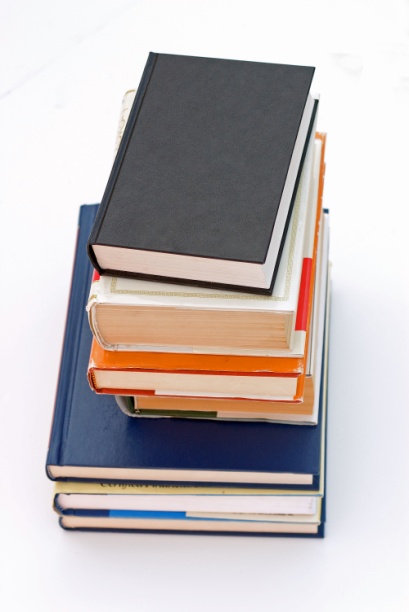 Периодически выпускаются следующие издания и информационные материалы:методическое издание «Основные аспекты бизнес-планирования»;методическое пособие по деятельности Евро Инфо Корреспондентского Центра – Чувашская Республика;методическое издание «Эффективный бизнес»;методическое издание «Как начать собственное дело»;методическое пособие «Диагностика экспортного потенциала компании»;журнал учета проверок органами государственного и муниципального контроля;каталог «Малое и среднее предпринимательство Чувашской Республики».Льготные услуги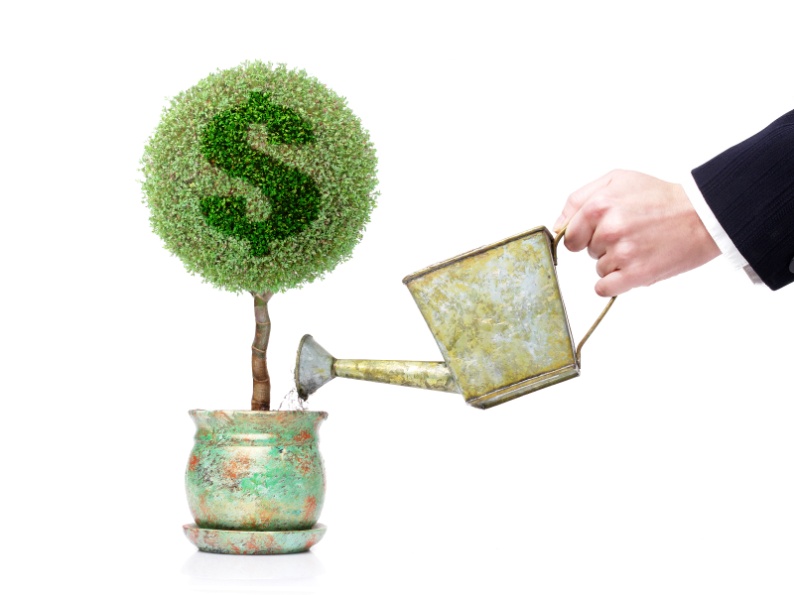 Льготные услуги оказываются всем субъектам малого и среднего предпринимательства Чувашской Республики и гражданам, желающим открыть собственный бизнес.Направления, по которым можно получить льготные услуги:консультационные услуги субъектам малого и среднего предпринимательства и гражданам, желающим открыть собственный бизнес по различным аспектам ведения предпринимательской деятельности, в том числе по вопросам налогообложения, бухгалтерского учета, правовой защиты.юридические консультации, в том числе помощь в подготовке учредительных документов и регистрация юридических лиц, поддержка при решении административных и правовых проблем (составление типовых договоров) и прочее.разработка бизнес-планов и технико-экономических обоснований.почтово-секретарские услуги.доступ к информационным базам данных.посредничество в контактах с потенциальными деловыми партнерами.рекламные услуги.приобретение и предоставление информации по актуальным вопросам (специализированная печатная продукция).коллективный доступ: факс, копировальный аппарат, сканер, цветной принтер, телефонная мини-АТС.На базе Республиканского бизнес-инкубатора создан центр инфраструктуры поддержки экспортно-ориентированных предприятий.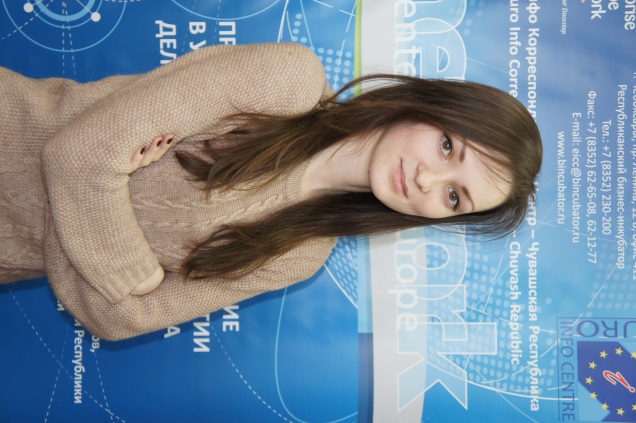 ЕИКЦ-ЧР является членом и официальным информационным агентом Европейской сети поддержки предпринимательства и инноваций Enterprise Europe Network и обеспечивает предпринимателям Чувашской Республики бесплатный доступ к крупнейшей базе данных коммерческих и технологических предложений Business Cooperation Database («Деловое сотрудничество»).Основная цель деятельности - предоставление бесплатной информационно-консультационной поддержки и содействие малым и средним предприятиям России и стран Евросоюза, заинтересованным в установлении и развитии взаимовыгодного делового сотрудничества в 54 странах мира и 37 регионах Российской Федерации.Функции Центра:содействие в поиске партнеров и установлении деловых связей с российскими и европейскими предприятиями малого и среднего предпринимательства;сопровождение в установлении первичного контакта с потенциальными партнерами;содействие участию в выставках и B2B встречах компаний на территории Российской Федерации и за рубежом;организация деловых миссий;распространение информации о Европейском Союзе, его целях и задачах, законодательстве, текущей политике и стратегии развития;облегчение доступа предприятий к необходимой информации о программах и проектах поддержки предпринимательства,                         финансируемых Европейским Союзом.Евро Инфо Корреспондентский Центр – Чувашская Республика Координатор ЕИКЦ ЧР – Павлова Алена НиколаевнаТел.: (8352) 23-02-00E-mail: eicc@rbi21.ru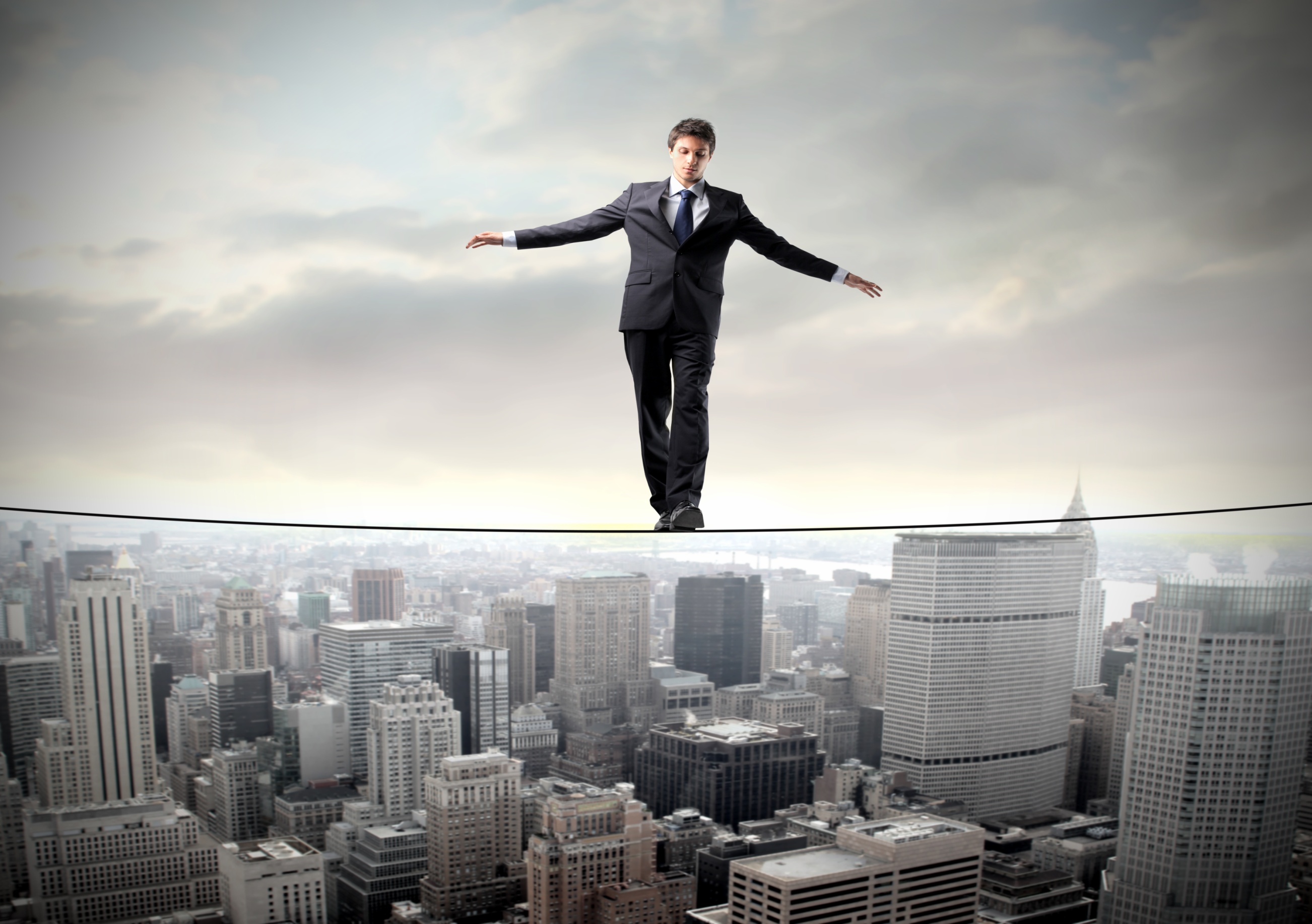 ИМУЩЕСТВЕННАЯ ПОДДЕРЖКАОфисыКоммуникацииКонференц-залыКомпьютерные залыПереговорные комнатыМесторасположение и описание прилегающей территорииАдминистративно-хозяйственная часть:Тел./факс (8352) 62-12-77, 62-65-08Контактное лицо – Пленская Татьяна Порфирьевнаe-mail: plenskaya@rbi21.ru Общая характеристика здания Республиканского бизнес-инкубатораАренда офисов начинающими субъектами малого предпринимательстваОфисные помещения предоставляются на льготных условиях на конкурсной основе. Максимальный срок предоставления нежилых помещений в аренду субъектам малого предпринимательства на льготных условиях не должен превышать три года.Ставки арендной платы для субъектов малого предпринимательства по договорам аренды нежилых помещений в Республиканском бизнес-инкубаторе устанавливаются в соответствии с постановлением Кабинета Министров Чувашской Республики от 15 декабря 2011 г. № 580 «Порядок определения размера арендной платы за пользование имуществом, находящимся в государственной собственности Чувашской Республики». В первый год аренды субъекты малого предпринимательства платят не более 40 % от общей суммы арендной платы, установленной для аренды нежилых помещений, находящихся в государственной собственности Чувашской Республики, во второй год аренды – не более 60 %, в третий год аренды – не более 100 %.Аренда офисов обслуживающими организациями, оказывающими услуги субъектам малого предпринимательстваОсновные критерии отбора организаций инфраструктуры для предоставления в аренду нежилых помещений в бизнес-инкубаторе и их услуги:оказание субъектам малого предпринимательства, размещенным в Республиканском бизнес-инкубаторе, следующих видов услуг:почтово-секретарские услуги;консультационные услуги по вопросам налогообложения, бухгалтерского учета, кредитования, правовой защиты и развития организации; услуги бизнес-планирования;маркетинговые и рекламные услуги;услуги по разработке фирменного стиля фирмы под заказ;услуги по изготовлению фирменных бланков, товарных знаков, визитных карточек, ценников, этикеток, бланков бухгалтерского учета;услуги цветной печати, копирования документации, тиражирования;услуги ламинирования, брошюровки;иные виды услуг, не запрещенные действующим законодательством и не противоречащие целям и задачам создания РБИ;льготная стоимость услуг;квалификация персонала (руководитель, главный бухгалтер);опыт работы в сфере оказания услуг по различным вопросам организации и ведения бизнеса;предлагаемые методы и способы оказания услуг.Ставки арендной платы для организаций, оказывающих услуги субъектам малого  предпринимательства, по договорам аренды нежилых помещений в Республиканском бизнес-инкубаторе устанавливаются в соответствии с постановлением Кабинета Министров Чувашской Республики от 15 декабря 2011 г. № 580 «Порядок определения размера арендной платы за пользование имуществом, находящимся в государственной собственности Чувашской Республики».Аренда конференц-заловВ бизнес-инкубаторе можно арендовать современные конференц-залы, компьютерные классы и переговорные комнаты для проведения различных мероприятий. Для проведения мероприятий имеется специализированное оборудование для организации кофе-брейка.Аренда презентационного оборудованияДля проведения презентаций имеется необходимое оборудование, которое можно арендовать на время проведения мероприятий. Имеется техническая возможность для проведения вебинаров.Наши партнеры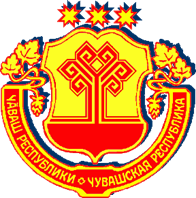 Министерство экономического развития, промышленности и торговли Чувашской Республики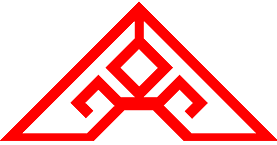 Автономная некоммерческая организация «Агентство по поддержке малого бизнеса в Чувашской Республике»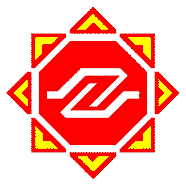 Автономная некоммерческая организация «Гарантийный фонд Чувашской Республики»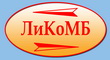 Открытое акционерное общество «Лизинговая компания малого бизнеса»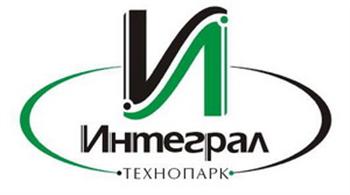 Некоммерческое партнерство «Технопарк «Интеграл»                                                    ____________________________Наши контакты:Адрес: г. Чебоксары, пр. Ленина, д. 12Б, 4 этажТел.: 62-12-77, 62-29-09Сайт: РБИ.РФ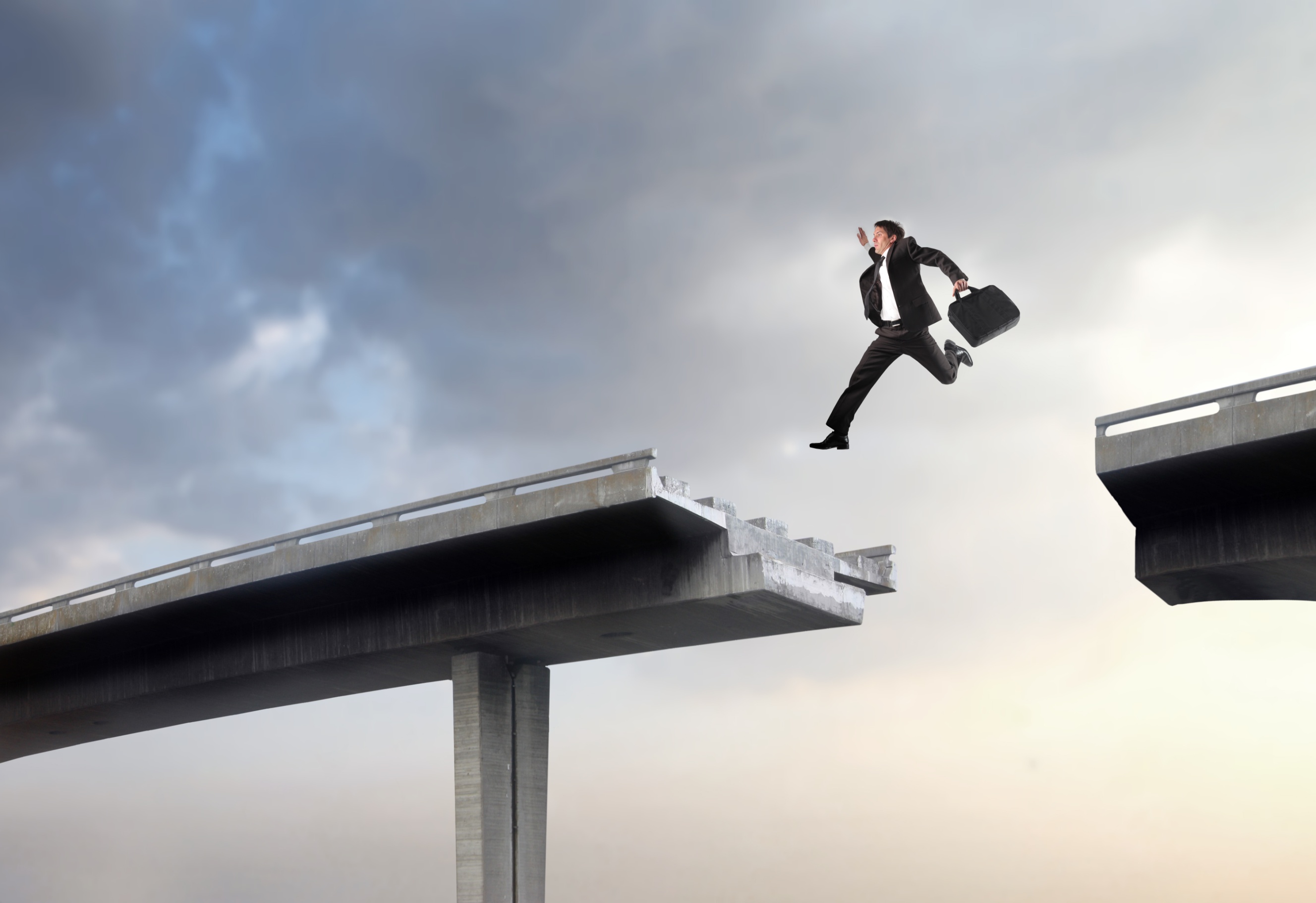 Мы поможем Вам проложить Ваш путь.Ваш бизнес – наша работа.Главный редактор Моисеев Игорь Витальевич – начальник отдела экономики и содействия занятости населения АУ Чувашской Республики «РБИ» Минэкономразвития ЧувашииО Республиканском бизнес-инкубатореБесплатная консалтинговая поддержка по принципу «оперативная помощь»  ведется по следующим направлениям:консультирование по вопросам применения законодательства, регулирующего деятельность субъектов малого и среднего предпринимательствапредоставление информации по вопросам регистрации субъектов малого и среднего предпринимательствапредоставление информации для выбора организационно-правовой формы бизнеса, видов деятельности, налоговых режимовпредоставление информации о существующих формах и источниках финансовой поддержки субъектов малого и среднего предпринимательстваконсультирование по вопросам формирования пакета документов на получение государственной финансовой поддержкиконсультирование по вопросам организации ведения бухгалтерского учета и представления отчетностизаполнение установленных форм налоговой отчетностиФормы консультаций и предоставления информации:предоставление информации в устной форме (в т.ч. по телефону)предоставление информации по запросам в письменной формепредоставление информации в электронной форме: ответы на вопросы посредством электронной почтыon-line поддержка на сайте РБИ.РФ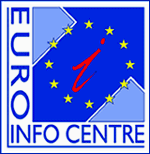 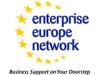 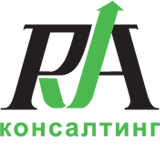 Евро Инфо Корреспондентский Центр – Чувашская РеспубликаРасположениеУдобное месторасположение в центре города Схема проезда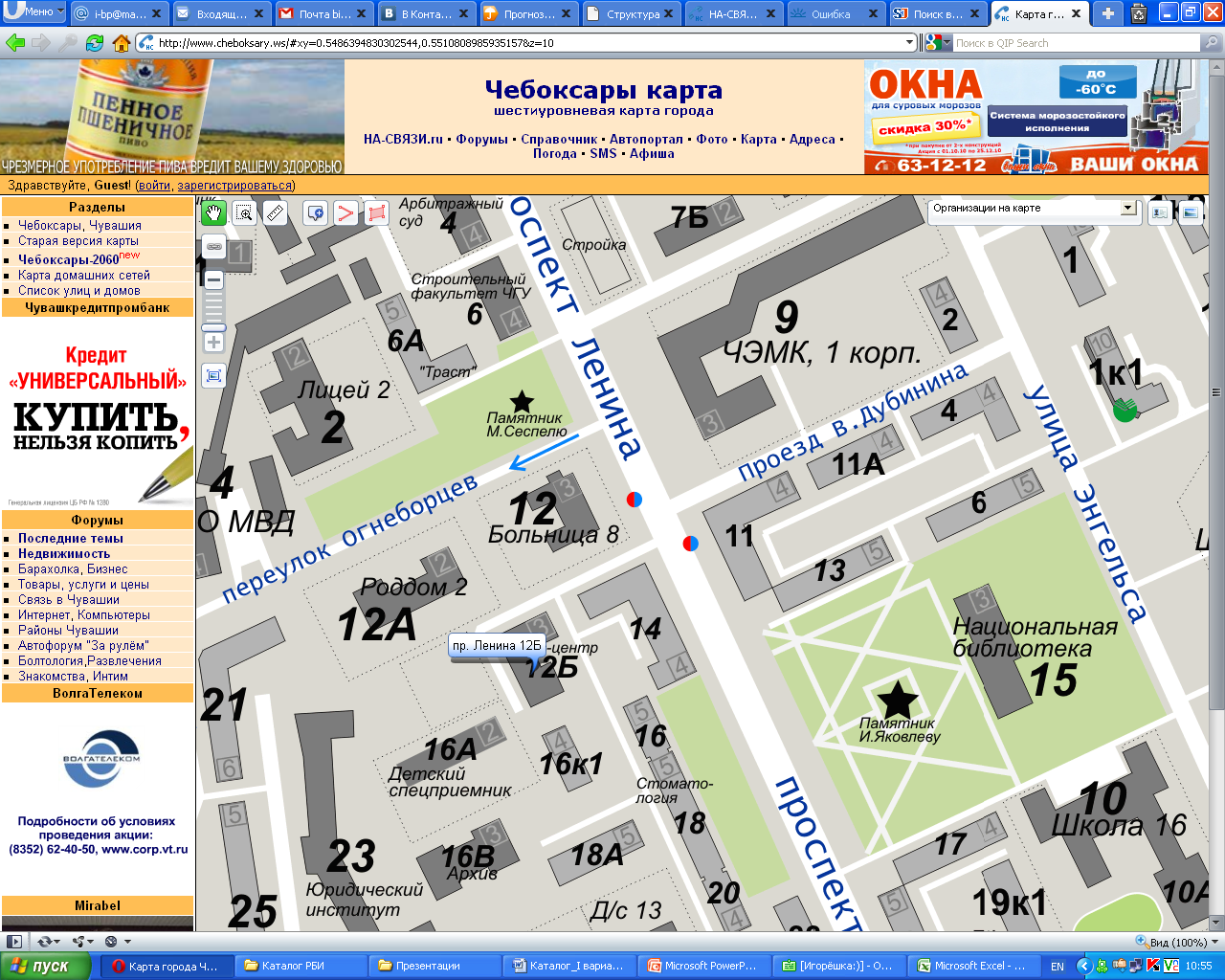 РайонЛенинскийСхема проездаАдресг. Чебоксары, пр. Ленина, д. 12 БСхема проездаБлижайшая остановкаОстановка «Национальная библиотека»Схема проездаДоступность5 минут пешком от остановкиСхема проездаБезопасностьЗдание Республиканского бизнес-инкубатора находится на частично огороженной территории. Проходная  с постом охраны, пожарная сигнализация, система внешнего и внутреннего видеонаблюдения.Схема проездаСобственностьЧувашская Республика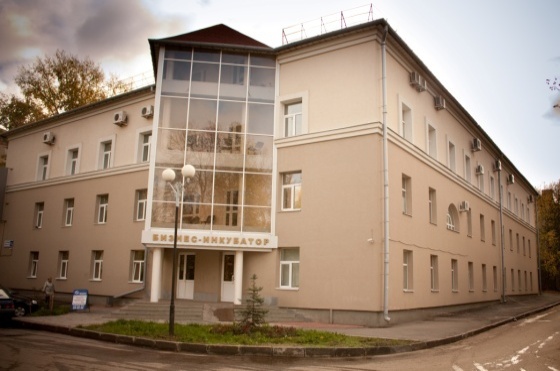 Год постройки здания1956 (1997-2006 реконструкция здания)Этажность здания3; 4-й этаж мансардныйОбщая площадь, кв.м.3260,3Назначение помещенийОфисные помещения классаВысота помещений2,3 м – 2,5 мОтделка фасадаВентилируемый фасадВходная группаОтдельный входПланировка этажейКабинетно-коридорнаяПотолокПодвесной «Армстронг»ОсвещениеЛюминесцентные лампыСтеныВ офисных помещениях и коридорах – выровнены КГЛ, оштукатурены, обои под покраску.В офисных помещениях и коридорах – выровнены КГЛ, оштукатурены, обои под покраску.ПолыВ местах общего пользования – керамическая настольная плитка, в офисных помещениях – ламинированная доска.В местах общего пользования – керамическая настольная плитка, в офисных помещениях – ламинированная доска.Оконные проёмыДвухкамерные пластиковые стеклопакетыДвухкамерные пластиковые стеклопакетыВентиляцияПриточно-вытяжная Приточно-вытяжная ОтоплениеЦентрализованноеЦентрализованноеЛифтынетнетТелефонизацияГТС, мини-АТСГТС, мини-АТСДополнительные средства коммуникацииЛиния ИнтернетЛиния ИнтернетВодопроводЕстьЕстьЭлектросетиЕсть, система аварийного электроснабженияЕсть, система аварийного электроснабженияКанализационная сетьЕсть, канализационные стокиЕсть, канализационные стокиСистема пожаротушения, система оповещения о пожареЕстьЕстьСигнализация (охранная, пожарная)Пожарная и охранная сигнализация, система внутреннего и наружного видеонаблюденияПожарная и охранная сигнализация, система внутреннего и наружного видеонаблюденияНаличие комнаты переговоровЕстьЕстьНаличие мест для парковкиЕстьЕстьУсловия допуска субъектов малого предпринимательства к участию в конкурсе:К участию в конкурсе не допускаются субъекты малого предпринимательства, осуществляющие следующие виды деятельности:К участию в конкурсе не допускаются субъекты малого предпринимательства, осуществляющие следующие виды деятельности:субъекты малого и среднего предпринимательства, соответствующие требованиям, установленным статьей 4 Федерального закона от 24 июля 2007 г. №  209-ФЗ «О развитии малого и среднего предпринимательства в Российской Федерации»;срок деятельности субъекта малого предпринимательства с момента государственной регистрации до момента подачи заявки на участие в конкурсе не превышает трех лет;наличие бизнес-плана (технико-экономического обоснования) с конкретными этапами развития бизнеса на период не менее трех лет.финансовые, страховые услуги;розничная/оптовая торговля;строительство, включая ремонтно-строительные работы;ломбарды;услуги по ремонту, техническому обслуживанию и мойке автотранспортных средств;распространение наружной рекламы с использованием рекламных конструкций, размещение рекламы на транспортных средствах;оказание автотранспортных услуг по перевозке пассажиров и грузов;услуги адвокатов, нотариат;бытовые услуги;медицинские и ветеринарские услуги;общественное питание, кроме столовых для работников бизнес-инкубатора и компаний, размещенных в нем; операции с недвижимостью, включая оказание посреднических услуг;производство подакцизных товаров, за исключением изготовления ювелирных изделий;добыча и реализация полезных ископаемых;игорный бизнес.Для проведения:семинаровтренинговпрезентацийконференцийпереговоровon-line семинаров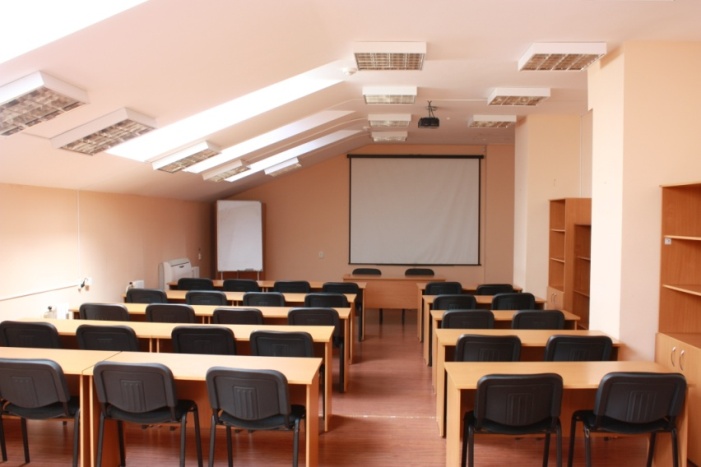 Конференц-залы оборудованы:мультимедийным проекторомэкраномакустической системойноутбукоммаркерной доскойсистемой кондиционирования и вентиляции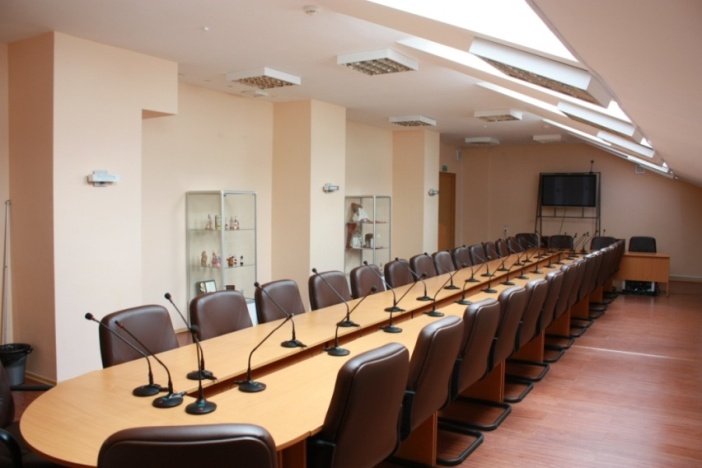 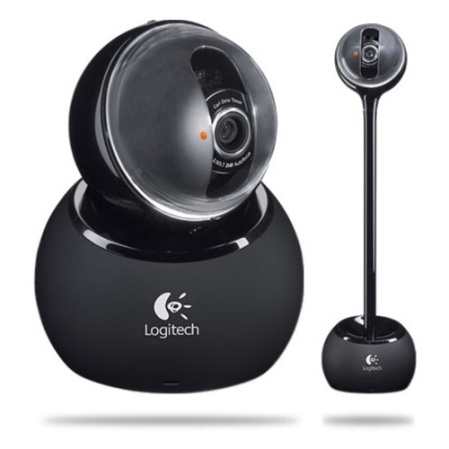 Веб-камера Logitech  QuickCam® Sphere AF V-UCC22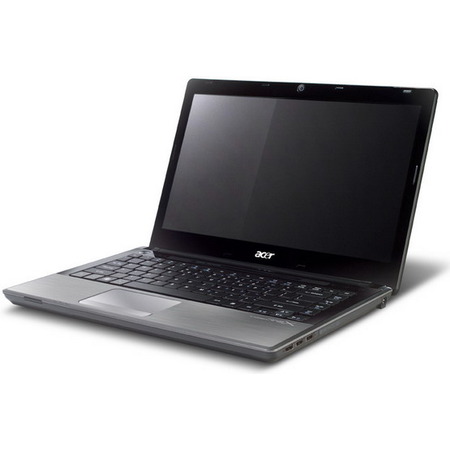 Ноутбук Acer Aspire 5633WLMi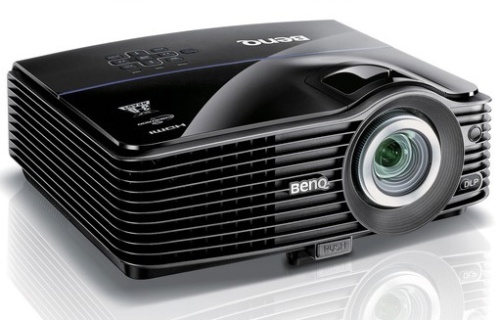 Проектор BenQ MP720P          Проекционный экран(2 м*2,7 м)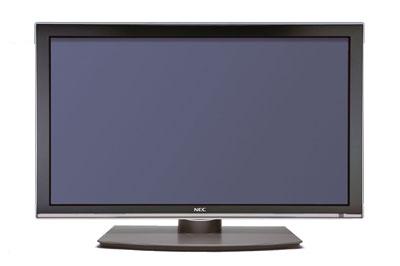           Монитор NEC PX-50XR5W